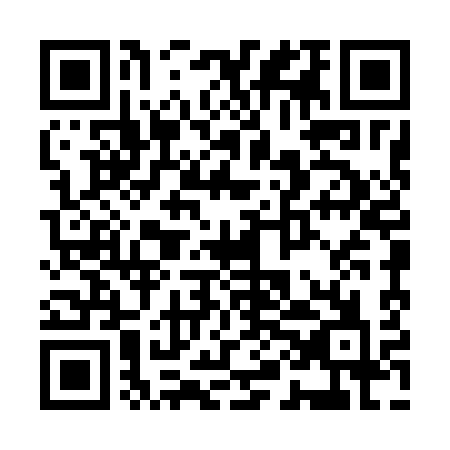 Ramadan times for Balon, SlovakiaMon 11 Mar 2024 - Wed 10 Apr 2024High Latitude Method: Angle Based RulePrayer Calculation Method: Muslim World LeagueAsar Calculation Method: HanafiPrayer times provided by https://www.salahtimes.comDateDayFajrSuhurSunriseDhuhrAsrIftarMaghribIsha11Mon4:274:276:1011:593:585:495:497:2612Tue4:254:256:0811:593:595:515:517:2813Wed4:224:226:0611:594:005:525:527:3014Thu4:204:206:0411:584:015:545:547:3115Fri4:184:186:0211:584:035:555:557:3316Sat4:164:166:0011:584:045:575:577:3417Sun4:144:145:5811:584:055:585:587:3618Mon4:124:125:5611:574:066:006:007:3819Tue4:094:095:5411:574:076:016:017:3920Wed4:074:075:5211:574:086:036:037:4121Thu4:054:055:5011:564:106:046:047:4322Fri4:024:025:4811:564:116:056:057:4423Sat4:004:005:4511:564:126:076:077:4624Sun3:583:585:4311:554:136:086:087:4825Mon3:563:565:4111:554:146:106:107:4926Tue3:533:535:3911:554:156:116:117:5127Wed3:513:515:3711:554:166:136:137:5328Thu3:483:485:3511:544:176:146:147:5429Fri3:463:465:3311:544:186:156:157:5630Sat3:443:445:3111:544:196:176:177:5831Sun4:414:416:2912:535:207:187:189:001Mon4:394:396:2712:535:217:207:209:022Tue4:364:366:2512:535:227:217:219:033Wed4:344:346:2312:525:237:237:239:054Thu4:324:326:2112:525:247:247:249:075Fri4:294:296:1912:525:267:257:259:096Sat4:274:276:1712:525:277:277:279:117Sun4:244:246:1512:515:277:287:289:138Mon4:224:226:1312:515:287:307:309:149Tue4:194:196:1112:515:297:317:319:1610Wed4:174:176:0912:505:307:337:339:18